STOW FOOD PANTRY NEEDSPasta, including egg noodles and shaped pastaTomato products (canned, paste, whole, crushed, spaghetti sauce, etc.)Canned vegetables and fruits-fruit cocktail is popularLunchbox snacks Stew, chili, and soups ("Hungry Man" type in particular)“Name brand” cerealHot beverages (coffee, tea, cocoa, herbal teas)Crackers, plain and flavoredCooking oilLaundry soapJuice and juice boxes  Sugar-small bagsPersonal care items (shampoo, soap, tooth care, feminine products, deodorant): large bottles, not travel sizedCanned chicken or canned hams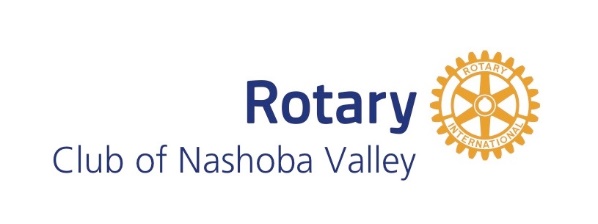 